April 2015 - zur sofortigen Veröffentlichung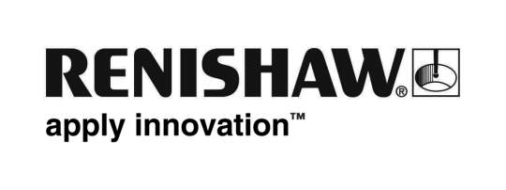 Weitere Informationen: Risshu Bergmann +49 (0) 7127 981-1404Neues Prüfgerät EquatorTM INTUOTM ersetzt HandmessmittelExtrem wiederholgenaue Prozesskontrolle in der Fertigung - einfache Prüfprogramme in wenigen Minuten erstellen und prozesssicher prüfenDas flexible Prüfgerät Equator™ von Renishaw ist ab sofort mit der neuen INTUOTM Prüfsoftware verfügbar.  INTUO vereinfacht und automatisiert das Prüfen einer Vielzahl an Teilen und verhindert Fehler beim manuellen Prüfen.Renishaw bringt das Equator Bedienpanel auf den Markt - eine Drucktasten-Steuerung für Fertigungsmitarbeiter, damit das System ohne den Einsatz von Maus oder Tastatur bedient werden kann. Ersetzen Sie manuelle PrüfmittelEquator mit der Software INTUO ist eine optimale Alternative zu manuellen Geräten, wie Messschieber, Messschrauben und Lehrdorne.  Equator arbeitet wiederholgenau und führt automatisierte Teileprüfungen mit hoher Geschwindigkeit aus. Da in vielen Fertigungen hunderte von manuellen Prüfmittel verwendet werden, kann diese Kostensenkung enorm sein.INTUO setzt intelligente Funktionen ein, um dem Techniker mit minimalem Trainingsaufwand das Einrichten der Prüfung in kürzester Zeit zu ermöglichen. Bediener wählen und führen dann diese Programme anhand der anwenderfreundlichen Renishaw Organiser Front-End-Software aus.  Prüfprogramme innerhalb weniger MinutenMit INTUO kann der Programmierer anhand eines Teil oder einer technischen Zeichnung Prüfprogramme erstellen.  Unter Verwendung der Merkmalerkennung kann der Programmierer mit dem Joystick Punkte erfassen, während INTUO den Großteil der Arbeit ausführt. Dabei wird der Merkmalstyp und der Sollwert erkannt und der mögliche Toleranzbereich vorgegeben.   Das Programm kann einfach angepasst werden, um die Anzahl der erfassten Punkte zu ändern bzw. sie gleichmäßig zu verteilen und die Sollwerte und Toleranzen der technischen Zeichnung anzupassen.Programmierer-SchulungINTUO wurde entwickelt, um die Programmierung so einfach wie möglich zu gestalten, damit der Schulungsaufwand für Programmierer gering ist.  Bei den praxisnahen Schulungen werden über den Joystick Punkte erfasst und über symbolgestützte Menüs und einem grafischen Arbeitsbereich die zu prüfenden Merkmale schnell aufgebaut.Equator BedienpanelIn der Fertigung sind einfache Bedienelemente sehr wichtig.  Als Alternative zu Tastatur und Maus hat Renishaw das Equator Bedienpanel eingeführt, welches direkt mit der Organiser-Software arbeitet.Überwachen Sie Ihren ProzessEquator verfügt über verschiedene Ausgabeoptionen, einschließlich einer einfachen i.O./n.i.O. Anzeige, eine detailliertere Ansicht der Prozessüberwachung (ein Prozessüberwachungsfenster für die Benutzeroberfläche) oder einer automatischen Datenerfassung zur Aktualisierung des Werkzeugmaschinen-Offsets.Die Prozessüberwachung bietet eine grafische Übersicht der vorherigen Messungen sowie eine Ansicht der Toleranzfelder für jedes Merkmal.RPM ermöglicht ein Fertigungs-Management des Master-Prozesses nach Temperatur, Zeit oder Anzahl der gemessenen Teile.Weltweiter SupportEntsprechend der internationalen Ausrichtung vieler Unternehmen profitieren Equator Kunden von Renishaws ausgedehntem Support-Netzwerk.  Renishaw verfügt heute über mehr als 70 Niederlassungen und viele bewährte Partner und deckt dadurch alle industrialisierten Gebiete weltweit ab.Das vielseitige PrüfgerätDie einfache Handhabung und die hohe Präzision des Equators definiert den Bereich 'Prüfen' völlig neu. Jetzt steht Fertigungsbetrieben weltweit ein noch breiteres Spektrum an Möglichkeiten zur Verfügung, dank INTUO und dem Equator Tasterinterface.www.renishaw.de/gaugingBildunterschriftINTUO ermöglicht Prüfprogramme für das Equatorsystem innerhalb von Minuten zu erstellen.  Mit der Equator Tasterinterface können Werkstattbediener Programme mit einem Knopfdruck starten und weitere Grundfunktionen steuern.ENDE